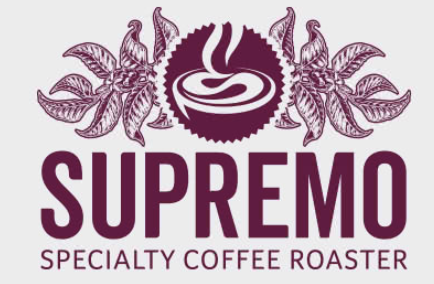 Muster-Widerrufsformular(Wenn Sie den Vertrag widerrufen wollen, dann füllen Sie bitte dieses Formular aus und senden Sie es zurück.)- 	An BB Coffee Company GmbH & Co. KG, Kappellenstraße 9, 82008 Unterhaching; info@supremo-kaffee.de; Fax: 0892020868799- 	Hiermit widerrufe(n) ich/wir (*) den von mir/uns (*) abgeschlossenen Vertrag über den Kauf der folgenden Waren(*)/ die Erbringung der folgenden Dienstleistung:- 	Bestellt am (*) / Erhalten am (*)- 	Name des/der Verbraucher(s)- -	Anschrift des Verbraucher(s)Datum und Unterschrift des/der Verbraucher(s) (*) Unzutreffendes streichen.